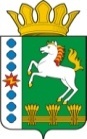 КОНТРОЛЬНО-СЧЕТНЫЙ ОРГАН ШАРЫПОВСКОГО РАЙОНАКрасноярского краяЗаключениена проект Постановления администрации Родниковского сельсовета «О внесении изменений в Постановление администрации Родниковского сельсовета от 30.10.2013 № 198-п « Об утверждении муниципальной программы Родниковского сельсовета «Развитие культуры» (в ред. от 30.10.2014 № 93-п, от 21.12.2015 № 171-п)19 октября  2016 год 						   	                  № 106Настоящее экспертное заключение подготовлено Контрольно – счетным органом Шарыповского района на основании ст. 157 Бюджетного  кодекса Российской Федерации, ст. 9 Федерального закона от 07.02.2011 № 6-ФЗ «Об общих принципах организации и деятельности контрольно – счетных органов субъектов Российской Федерации и муниципальных образований», ст. 5 Решения Шарыповского районного Совета депутатов от 20.09.2012 № 31/289р «О внесении изменений и дополнений в Решение Шарыповского районного Совета депутатов от 21.06.2012 № 28/272р «О создании Контрольно – счетного органа Шарыповского района» (в ред. от 20.03.2014 № 46/536р, от 25.09.2014 № 51/573р, от 26.02.2015 № 56/671р),  п.1.2. Соглашения от 15.01.2015 «О передаче Контрольно-счетному органу Шарыповского района полномочий Контрольно-счетного органа Родниковского сельсовета по осуществлению внешнего муниципального финансового контроля».Представленный на экспертизу проект Постановления администрации Родниковского сельсовета «О внесении изменений в Постановление администрации Родниковского сельсовета от 30.10.2013 № 198-п «Об утверждении муниципальной программы Родниковского сельсовета «Развитие культуры» (в ред. от 30.10.2014 № 93-п, от 21.12.2015 № 171-п) направлен в Контрольно – счетный орган Шарыповского района 17 октября 2016 года, разработчиком данного проекта Постановления является администрация Родниковского сельсовета Шарыповского района.Основанием для разработки муниципальной программы являются:- статья 179 Бюджетного кодекса Российской Федерации;- Постановление администрации Родниковского сельсовета от 20.08.2013 № 155-п «Об утверждении Порядка разработки, утверждения и реализации   муниципальных программ»;- распоряжение администрации Родниковского сельсовета от 20.08.2013  № 70-р «Об утверждении перечня муниципальных программ Родниковского сельсовета».Ответственный исполнитель муниципальной программы администрация Родниковского сельсовета.Соисполнители муниципальной программы отсутствуют.Подпрограммой муниципальной программы является - народное творчество и культурно-досуговая деятельность.Целью муниципальной программы является создание условий для развития и реализации культурного и духовного потенциала населения.Задачей муниципальной программы является сохранение и развитие народных художественных традиций и создание равных условий для культурного развития населения.Мероприятие проведено 19 октября  2016 года.В ходе подготовки заключенияКонтрольно – счетным органом Шарыповского района были проанализированы следующие материалы:- проект Постановления администрации Родниковского сельсовета «О внесении изменений в постановление администрации Родниковского сельсовета от 30.10.2013 № 198-п «Об утверждении муниципальной программы Родниковского сельсовета «Развитие культуры» (в ред. от 30.10.2014 № 93-п, от 21.12.2015 № 171-п).- паспорт муниципальной программы Родниковского сельсовета «Развитие культуры».Рассмотрев представленные материалы к проекту Постановления муниципальной программы «Развитие культуры» установлено следующее:В соответствии с проектом паспорта Программы происходит изменение по строке (пункту) «Информация по ресурсному обеспечению программы, в том числе в разбивке по источникам финансирования, по годам реализации программы».При проверке внесения изменений установлены арифметические ошибки и несоответствие итоговых сумм, что видно из таблицы 1:Таблица 1Увеличение  объемов бюджетных ассигнований на реализацию муниципальной программы за счет средств краевого бюджета составили в сумме 16,30 тыс. руб. (8,44%) по региональным выплатам и выплатам, обеспечивающим уровень заработной платы работникам бюджетной сферы не ниже размера минимальной заработной платы (минимального размера оплаты труда) за счет средств краевого бюджета.На основании выше изложенного Контрольно – счетный орган Шарыповского района предлагает администрации Родниковского сельсовета принять и утвердить проект Постановления администрации Родниковского сельсовета «О внесении изменений в постановление администрации Родниковского сельсовета от 30.10.2013 № 198-п «Об утверждении муниципальной программы Родниковского сельсовета «Развитие культуры» (в ред. от 30.10.2014 № 93-п, от 21.12.2015 № 171-п).АудиторКонтрольно – счетного органа						И.В. ШмидтПредыдущая редакцияПредлагаемая редакция (проект Постановления)Планируемое финансирование программных мероприятий  составляет 28 949,20 тыс. руб., в том числе:за счет средств  краевого бюджета193,10 тыс. руб.2014 год – 139,40 тыс. руб.;2015 год – 53,70 тыс. руб.;2016 год – 0,00 тыс. руб.;2017 год – 0,00 тыс. руб.;2018 год – 0,00 тыс. руб.за счет средств  бюджета поселения 28 623,10 тыс. руб., из них:2014 год –6 501,20 тыс.руб.;2015 год –5 384,30 тыс.руб.;2016 год –5 579,20 тыс.руб.;2017 год - 5 579,20 тыс.руб.;2018 год –5 579,20 тыс. руб.за счет внебюджетных источников 133,00 тыс. руб., из них:2014 год – 23,00 тыс. руб.;2015 год – 26,00 тыс. руб.;2016 год – 28,00 тыс. руб.;2017 год – 28,00 тыс. руб.;2018 год – 28,00 тыс. руб.Планируемое финансирование программных мероприятий  составляет 28 965,50 тыс. руб., в том числе:за счет средств  краевого бюджета209,40 тыс. руб.2014 год – 139,40 тыс. руб.;2015 год – 53,70 тыс. руб.;2016 год – 16,30 тыс. руб.;2017 год – 0,00 тыс. руб.;2018 год – 0,00 тыс. руб.за счет средств  бюджета поселения 28 623,10 тыс. руб., из них:2014 год –6 501,20 тыс. руб.;2015 год –5 384,30 тыс. руб.;2016 год –5 579,20 тыс. руб.;2017 год - 5 579,20 тыс.руб.;2018 год – 5 579,20 тыс.руб.за счет внебюджетных источников 133,00 тыс. руб., из них:2014 год – 23,00 тыс. руб.;2015 год – 26,00 тыс. руб.;2016 год – 28,00 тыс. руб.;2017 год – 28,00 тыс. руб.;2018 год – 28,00 тыс. руб.